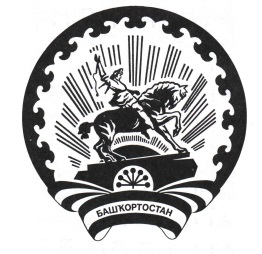 РЕШЕНИЕ«27»    мая    2022 г.					                              № 46/1-5с. СтаросубхангуловоО досрочном прекращении полномочий  члена участковой  избирательной комиссии избирательного участка № 1651 с правом решающего голоса Сагитова А.Г.Рассмотрев заявление члена участковой избирательной комиссии № 1651 Сагитова Ахмета Газзалиевича, в соответствии с п.9 ст. 29 Федерального закона «Об основных гарантиях избирательных прав и права на участие в референдуме граждан Российской Федерации» и частью 2 ст. 29 Кодекса Республики Башкортостан о выборах, территориальная избирательная комиссия муниципального района Бурзянский район Республики Башкортостан, на которую постановлением Центральной избирательной комиссии Республики Башкортостан от 19 апреля 2022 года № 213/33-6 возложены полномочия избирательной комиссии муниципального района Бурзянский район Республики Башкортостан решила: 1. Освободить Сагитова Ахмета Газзалиевича от обязанностей члена участковой избирательной комиссии избирательного участка № 1651 с правом решающего голоса до истечения срока полномочий.2. Настоящее решение направить в участковую избирательную комиссию избирательного участка № 1651. Разместить на сайте территориальной избирательной комиссии муниципального района Бурзянский район Республики Башкортостан.3. Контроль за исполнением данного решения возложить на председателя комиссии Уразаева С.С.Председатель территориальной избирательной комиссии         					     С.С. УразаевСекретарь территориальной избирательной комиссии                                         		     Л.З. Гайсинам.п.ТЕРРИТОРИАЛЬНАЯ ИЗБИРАТЕЛЬНАЯ КОМИССИЯ МУНИЦИПАЛЬНОГО РАЙОНА БУРЗЯНСКИЙ РАЙОН РЕСПУБЛИКИ БАШКОРТОСТАНБАШҠОРТОСТАН РЕСПУБЛИКАҺЫБӨРЙӘН РАЙОНЫМУНИЦИПАЛЬ РАЙОН ТЕРРИТОРИАЛЬ ҺАЙЛАУ КОМИССИЯҺЫ